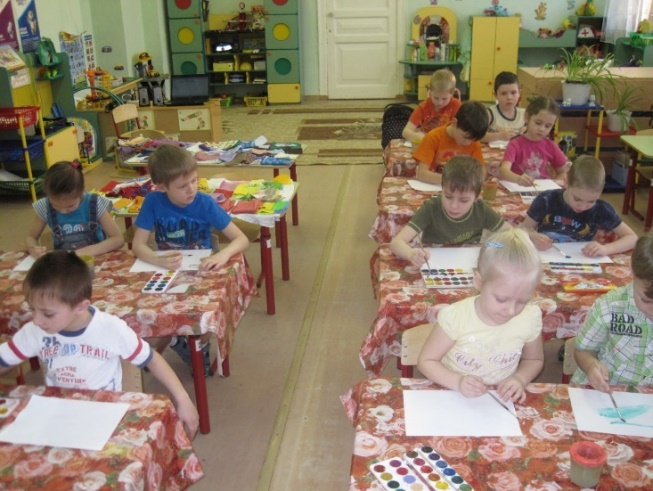 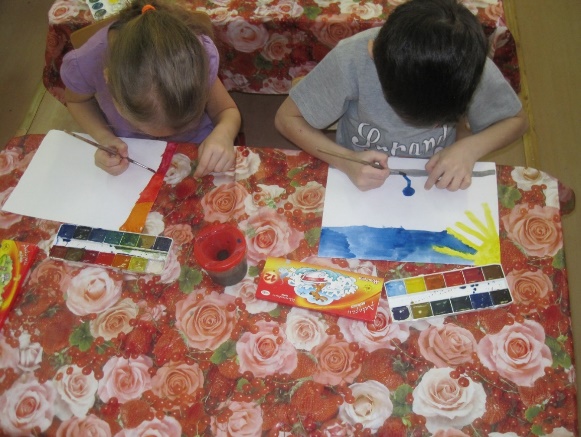 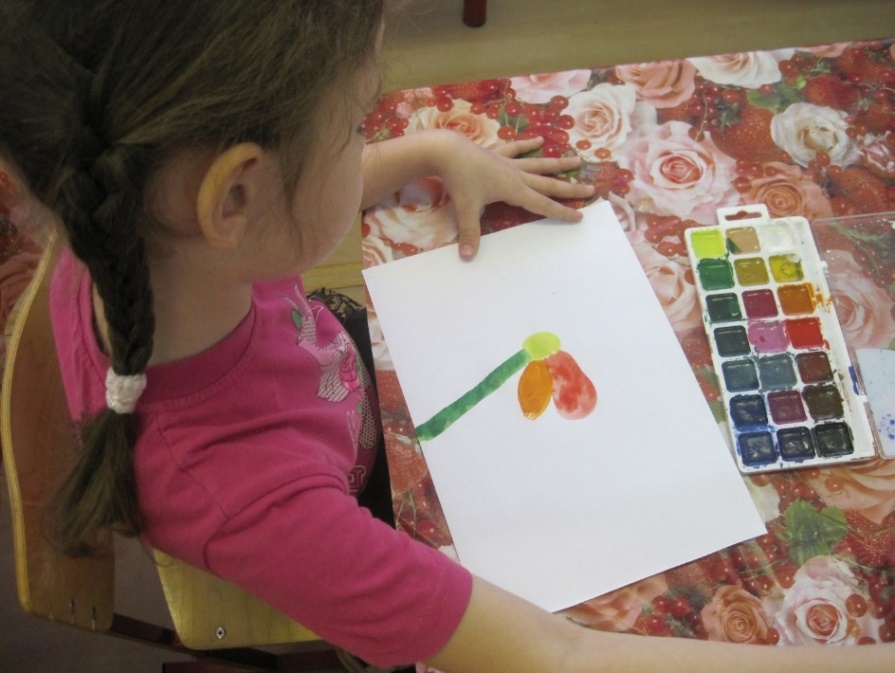 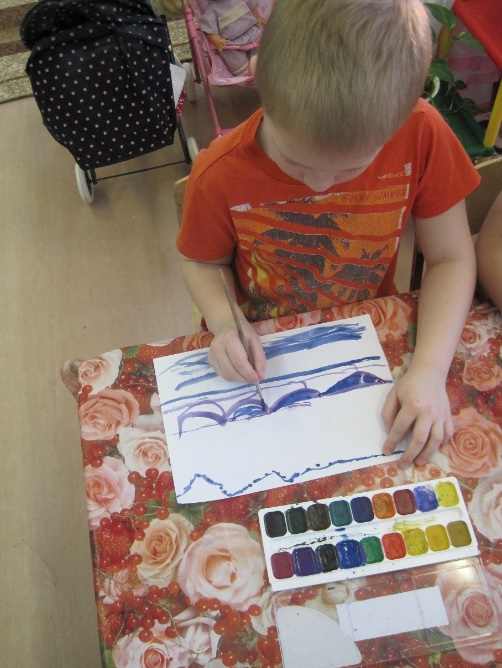                                        Рисуем своё настроение в холодных и тёплых тонах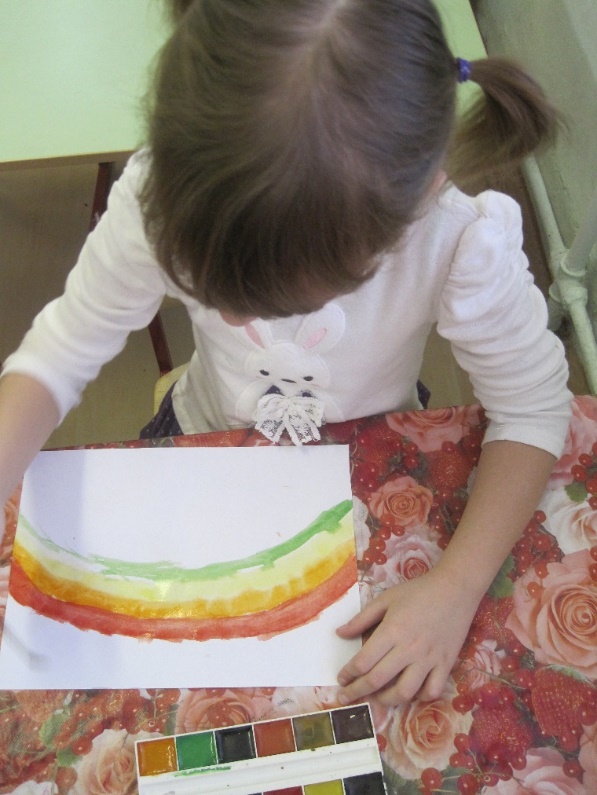 Техника рисования – «по сырому листу бумаги»                            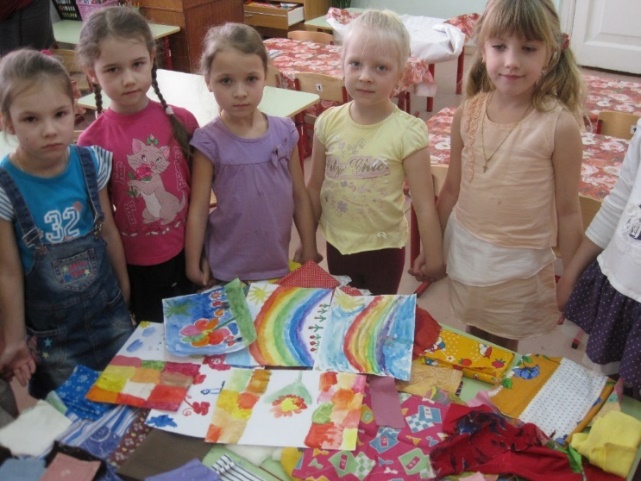 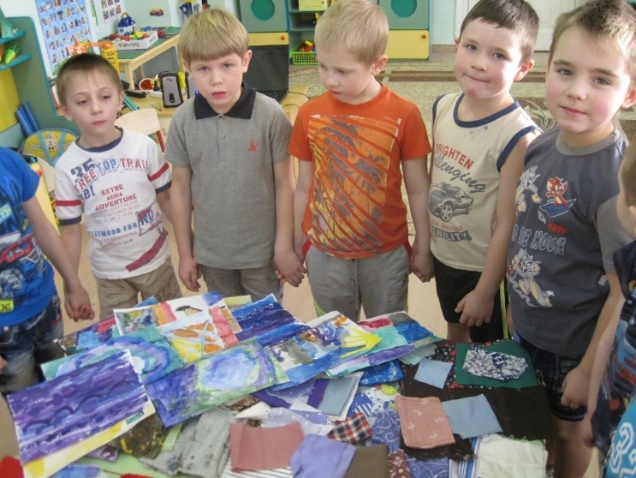 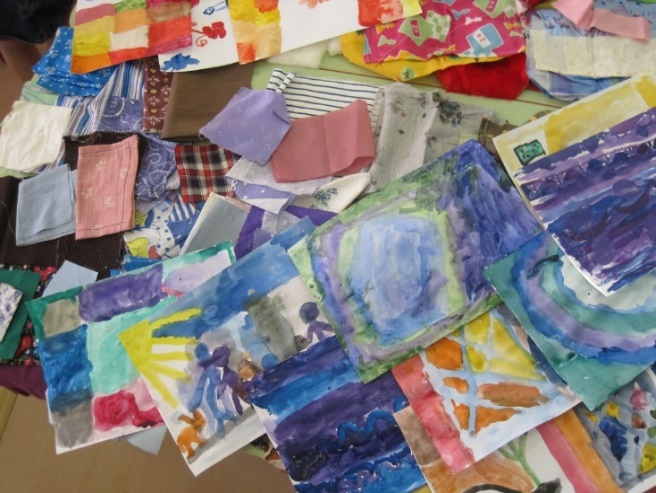 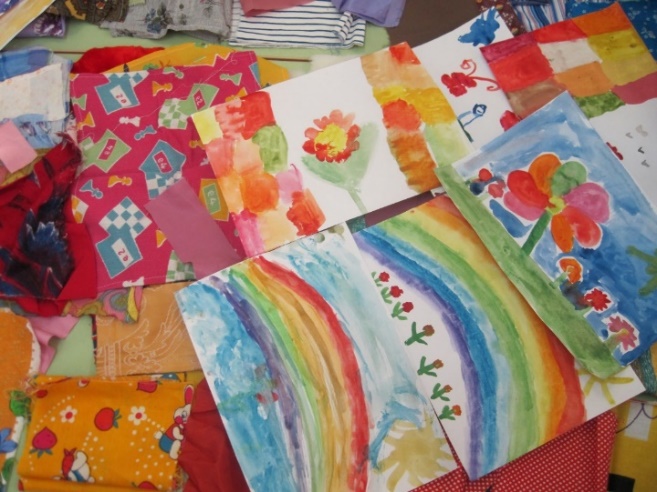 Дидактическая игра «Цветные лоскутики» -изготовлена с помощью родителей.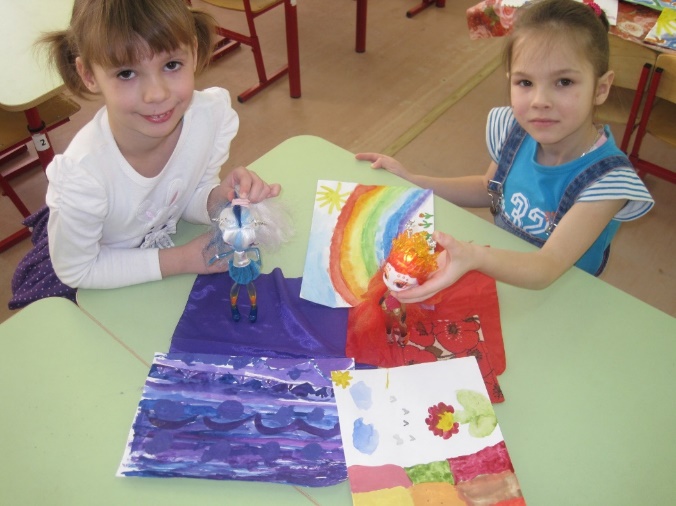 В игре легче усвоить полученные знанияСобытия в жизни страны находят своё отражение в рисунках.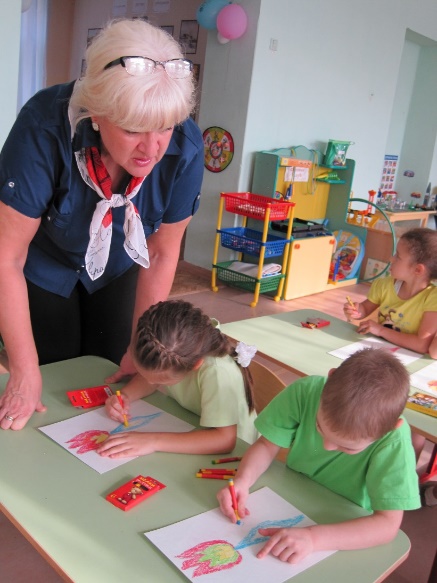 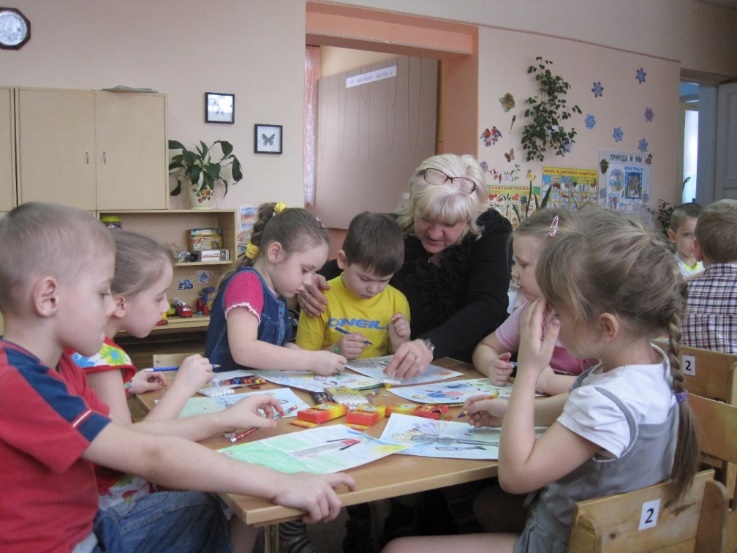 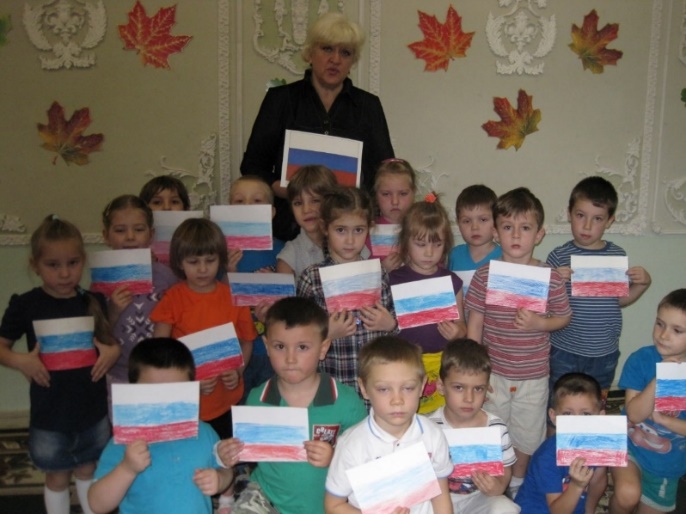 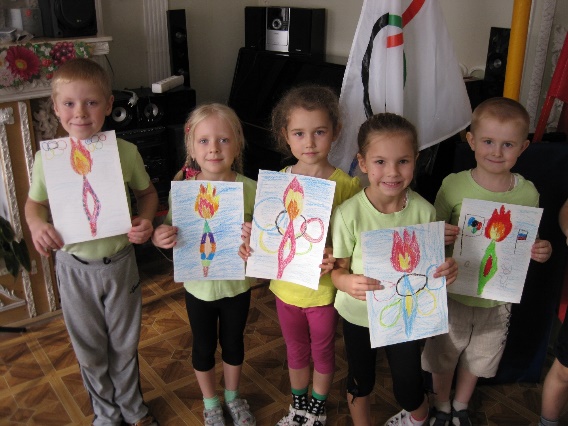 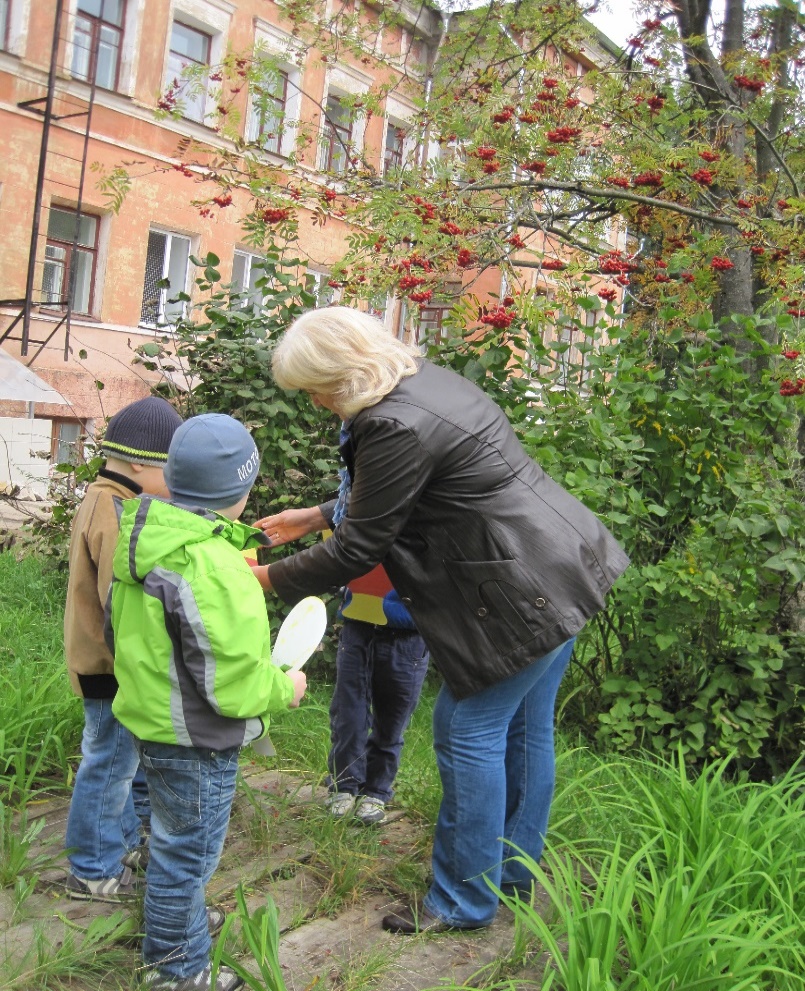       Учимся видеть прекрасное вокруг себя-                   в природе,  отношениях между людьми,их поступках, взглядах, суждениях!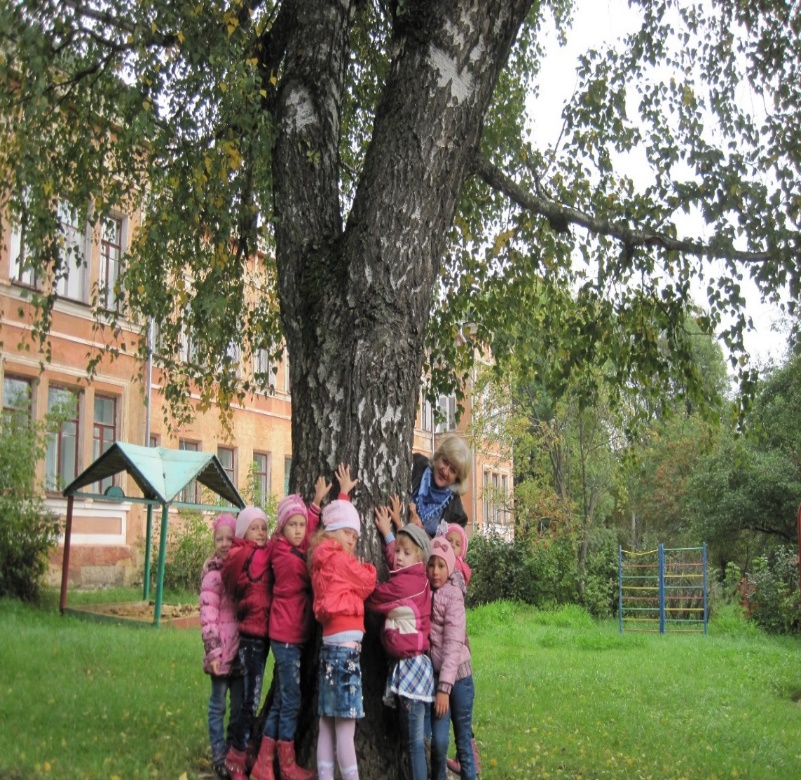 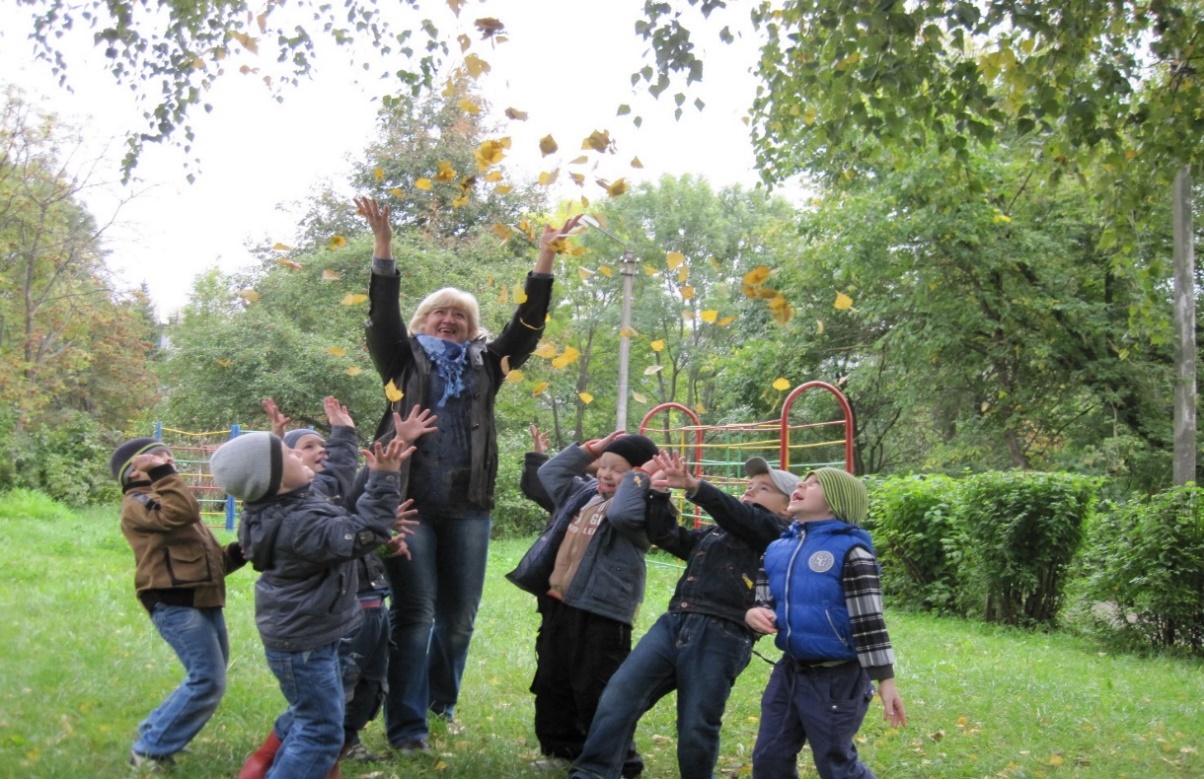 Здоровьесберегающие технологииМикроб – ужасно вредное существо!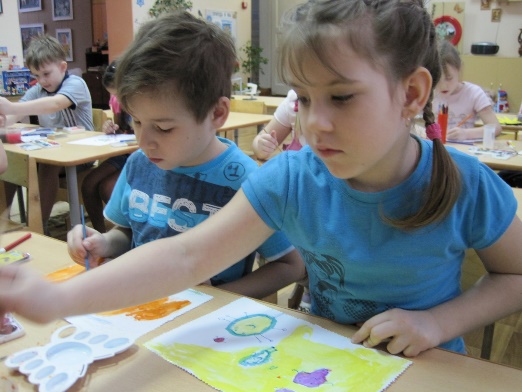 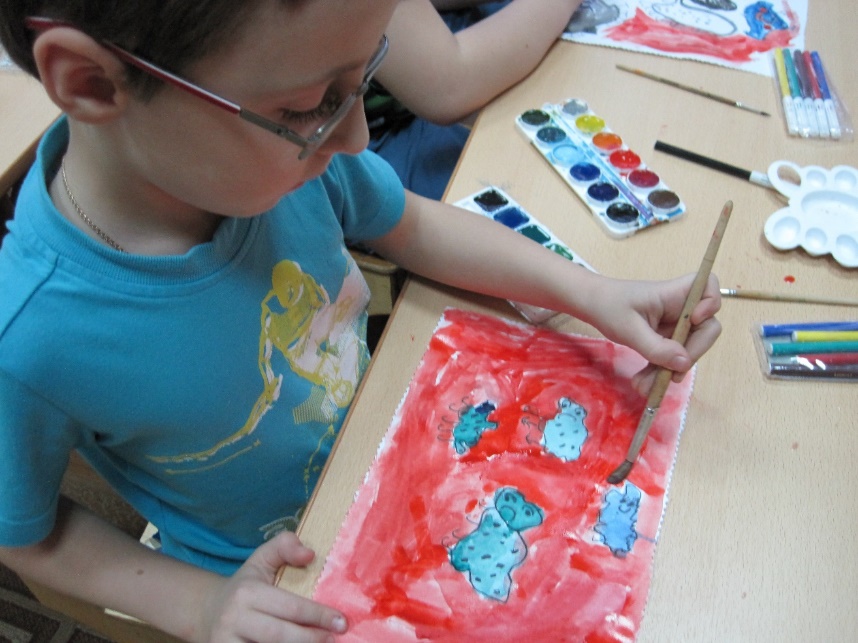 Пофантазируем и нарисуем!            Попробуем увидеть в лупу. А не увидим-ПРИДУМАЕМ!!!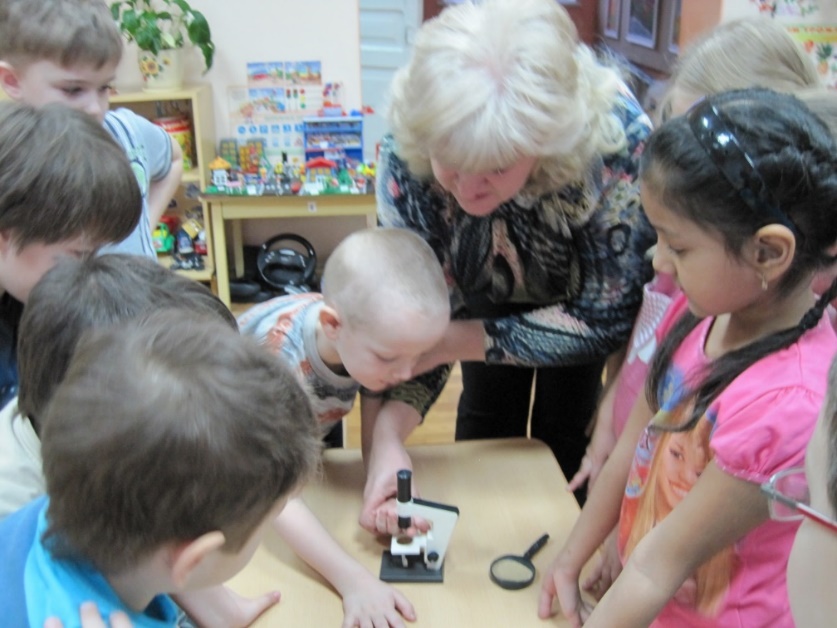 Рисование             по стихотворению Хармса«Микроб»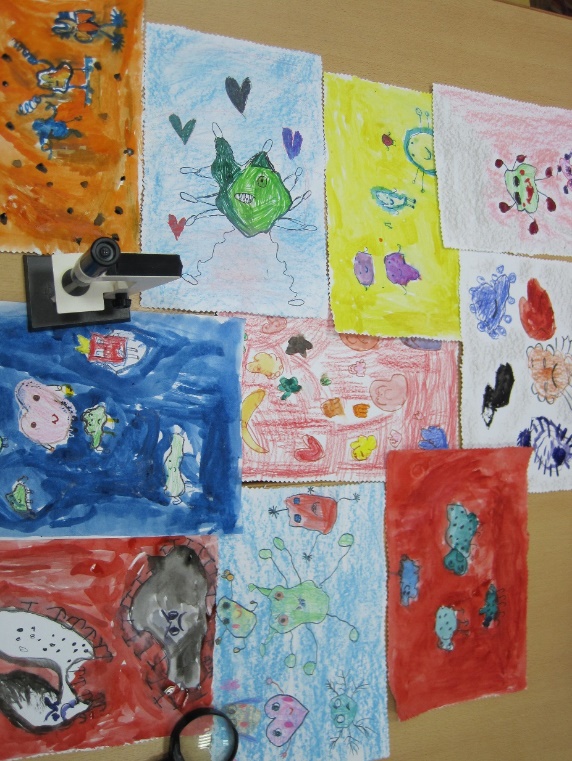 